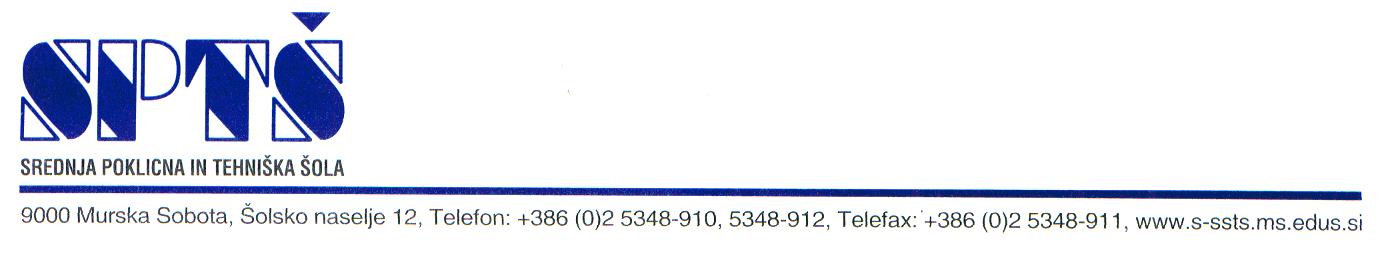 LETNO POROČILO učitelja za koledarsko leto 2014Udeležba na izobraževanjih, seminarjih, študijskih skupinah, …Mentorstvo in dosežki dijakov na tekmovanjih in srečanjih regijskega, državnega ali mednarodnega nivoja3. Mentorstvo dijakom pri interesnih dejavnostih in projektih4. Realizacija ob koncu šolskega leta5. Izvedene ure izven urnika po dogovoru z dijaki (v okviru govorilnih ur oz. dodatne ure)6. Medpredmetno izvedene ure: 7. Obseg dela 8. Drugo delo :predstavitve po OŠ, predstavitve na informativnem dnevu, priprava kulturne prireditve, sodelovanje v razširjenem programu šole….objava člankov s svojega strokovnega področja v strokovnih revijah, avtorstvo ali soavtorstvo učbenika ali drugega gradiva, aktivna udeležba na posvetu ali seminarju, mentorstvo učencem s priznanji na tekmovanjih izven zavoda ….delo v strokovnih aktivih, svetu zavoda, medsebojno sodelovanje in skupinsko delo, odnos do sodelavcev,  prenos znanja in mentorstva, drugo….9. Strokovnost10. Pravočasnost:10. Natančnost:Podpis učitelja:										          __________________Ime in priimekNaziv aktivnostiŠtevilo urKraj in datumNaziv tekmovanja, srečanja, kraj, datumDijak, razredDosežekNaziv dejavnosti oz. projektaŠtevilo urŠtevilo dijakovPredmetRazredPredvideno št. urRealizirano št. urRealizacija v %PredmetRazredDatum izvedbeTemaRazredPredmetiUčiteljiDatum izvedbeTema MP povezaveIzvajam pouk ter druge z zakonom in LDN predpisane obveznosti iz obveznega in razširjenega programa, v obsegu, ki je manjši (manj kot 95 %) od pričakovanega.OBRAZLOŽITEV (če je potrebna):izvajam pouk ter druge z zakonom in LDN predpisane obveznosti iz obveznega in razširjenega programa, v obsegu, ki je pričakovan (med 95 in 105).OBRAZLOŽITEV (če je potrebna):izvajam pouk ter druge z zakonom in LDN predpisane obveznosti iz obveznega in razširjenega programa, v obsegu, ki je večji (več kot 105 %) od pričakovanega.OBRAZLOŽITEV (če je potrebna):Svoje delovne naloge izvajam strokovno in  v skladu z veljavnimi standardi oziroma s pravili stroke.navedite morebitne evidentirane pritožbe čez vaše strokovno delo in vašo obrazložitev, zakaj je do njih prišlo:pravočasno oddajam poročila, zapisnike in ostalo pedagoško dokumentacijo ter izpolnjujem naloge v skladu z navodili in v dogovorjenih rokih.DANE (OBRAZLOŽITEV)pedagoško in ostalo dokumentacijo (poročila, učni načrti, programi dela, …) imam urejeno  brez napak in v  skladu s pravili.DANE (OBRAZLOŽITEV)Murska Sobota, 